第十六章单元测试卷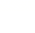 （时间:60分钟 分值:100分）   选择题（每题3分，共36分）   下列方法不能改变导体电阻的是							（  ）  改变导体的长度							B.改变导体的横截面积  C.改变导体的材料							D.改变导体两端的电压  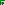 导体电阻的大小与下列因素有关的是							（  ）  加在导体两端的电压						B.通过导体的电流  C.通过导体横截面的电荷量					D.导体的横截面积  下列关于导体电阻大小的比较，判断正确的是				（  ）  铁的电阻一定比铝的电阻大  B.两根粗细一样的导体，长的一定比短的电阻大  C.粗的铜导线的电阻一定小于细的铁导线的电阻  D.在其他条件相同的前提下，镍铬合金线的电阻一定大于铜导线的电阻  某导线长4 m，电阻为5Ω，若把它对折后并起来使用，则它的电阻	（  ）  一定大于5Ω								B.一定等于5Ω  C.一定小于5Ω 							D.上述三种情况都有可能  如图所示，S闭合时，电压表所测的电压是					（  ）  灯L1两端的电压							B.灯L2两端的电压C.灯L1和L2两端的电压						D.电池两端的电压   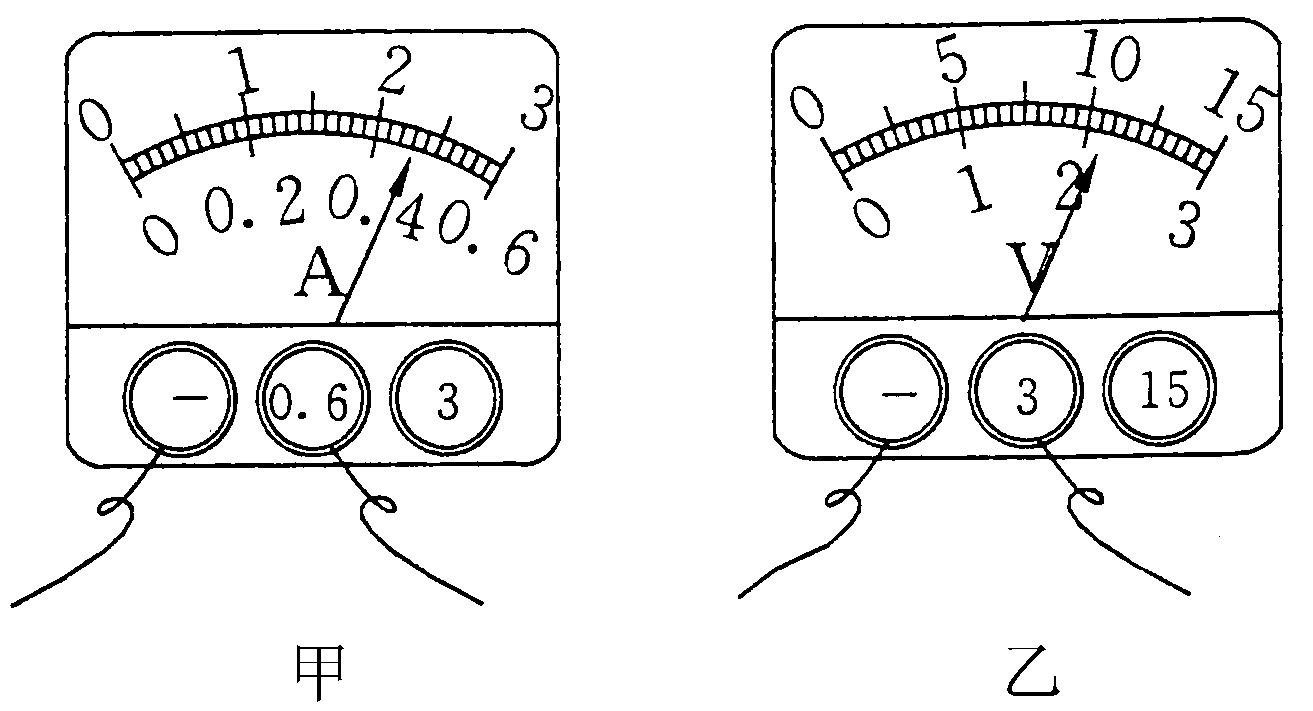 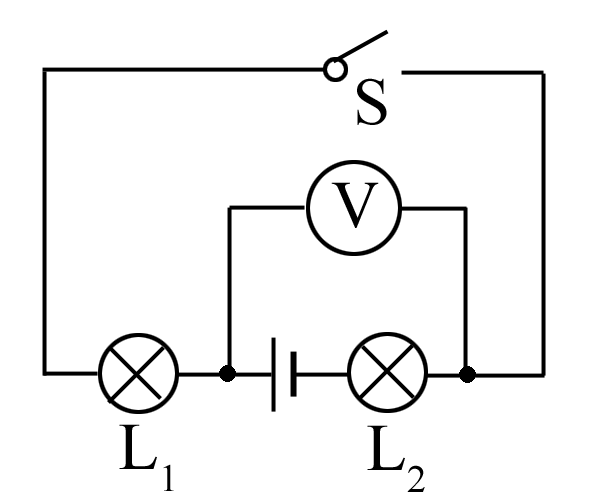                   第5题图                                第6题图   如图所示，甲、乙两表的示数分别是							（  ）  A.0.26 A，2.1 V		B.0.46 A，10.5 V		C.2.3 A，2.1 V		D.2.3 A，10.5 V  如图所示，用电压表测量灯L1两端的电压，正确的电路图是							（  ）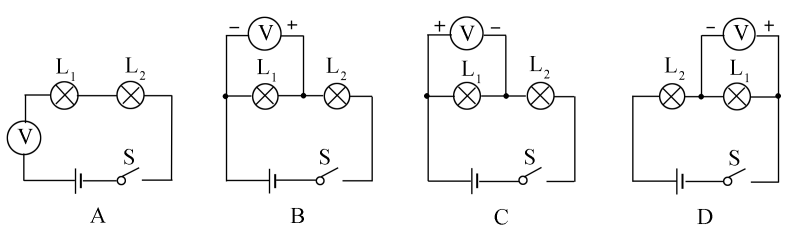 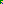 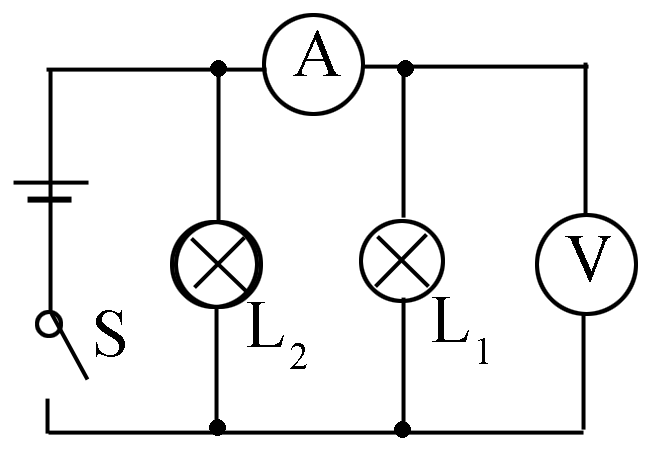 如图所示电路中，电源电压保持不变，闭合开关S后，灯L1，L2都发光，一段时间后，其中一盏灯突然熄灭，观察到电压表的示数不变，而电流表的示数变小.产生这一现象的原因是	（  ）  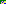 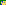 灯L1断路								B.灯L1短路  C.灯L2断路  							D.灯L2短路  一根金属丝原来的阻值为5Ω，将其截去后，把余下的金属丝均匀地拉到原长，则当温度不变时，处理后的金属丝的电阻将				（  ）  A.仍为5Ω			B.小于5Ω			C.大于5Ω			D.无法判断     10.将长度不同的铅笔芯分别接入由一只灯泡组成的电路中，发现灯泡的亮度不同，从而说明了长度不同的铅笔芯电阻不同，这种研究物理问题的方法叫做		（  ）  A.控制变量法			B.转换法			C.比较法	  D.类比法   11.如图所示，闭合开关后，电压表的示数为3.8 V，灯L2比L1亮，下列分析错误的是（  ）   A.电压表使用的量程是0～15 V   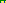 B.电源的电压为3.8 V   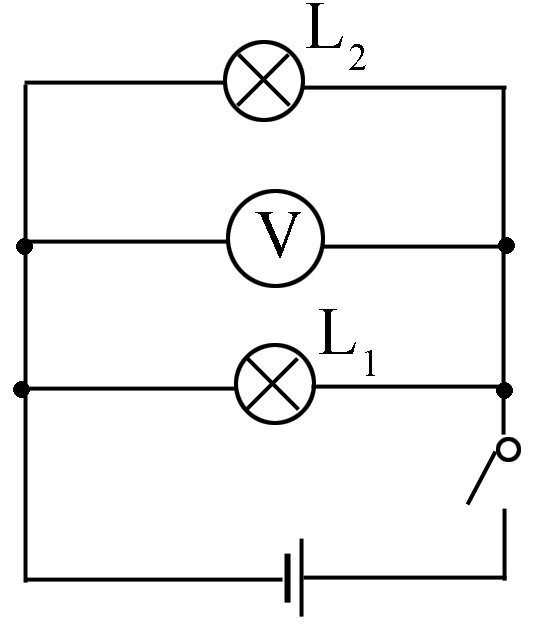 C.灯L2两端的电压比灯L1两端的电压大  D.灯L1两端的电压为3.8 V  关于电池的电压，以下说法正确的是			（  ）  只有当干电池接入电路中，它两端的电压才是1.5 V   B.电池不使用时没有电压  C.不论电池是否接入电路，电池两端都有电压  D.以上说法都不对   填空题（每空1分，共22分）   在研究“导体的电阻跟横截面积关系”的实验中，用如图所示的装置把两根电阻 AB和CD分别接入电路，AB比CD的横截面积小.将AB连入电路时，电流表示数为I1;将CD连入电路时，电流表示数为I2，且I2>I1. AB和CD两根电阻丝还要满足的条件是:①                    ;②                    .  （2）分析实验结果，得出的结论是                                                              .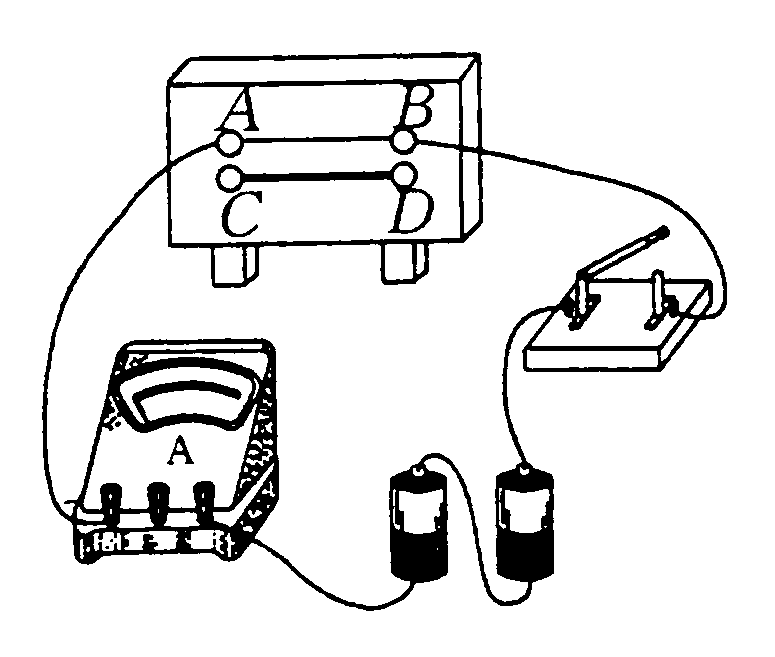 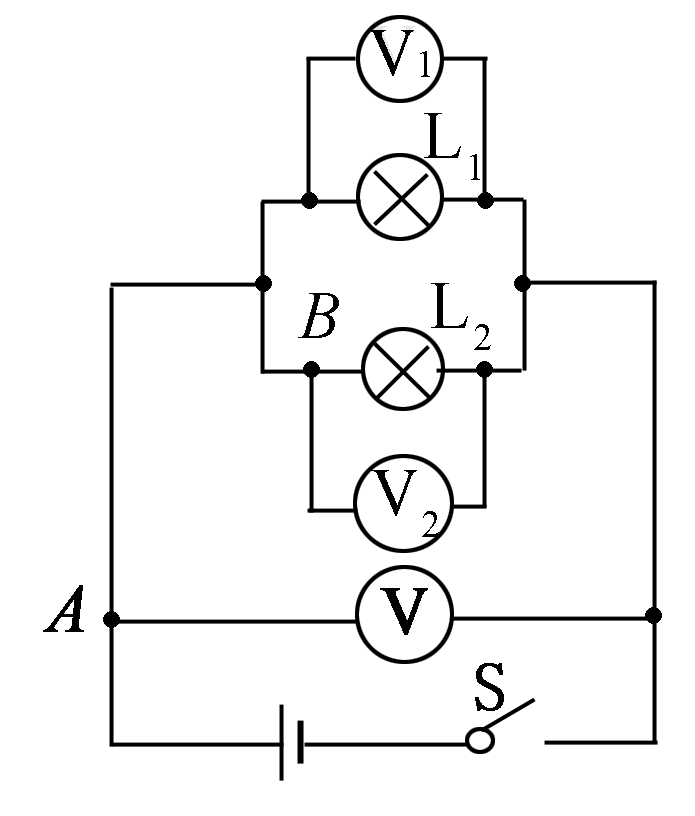 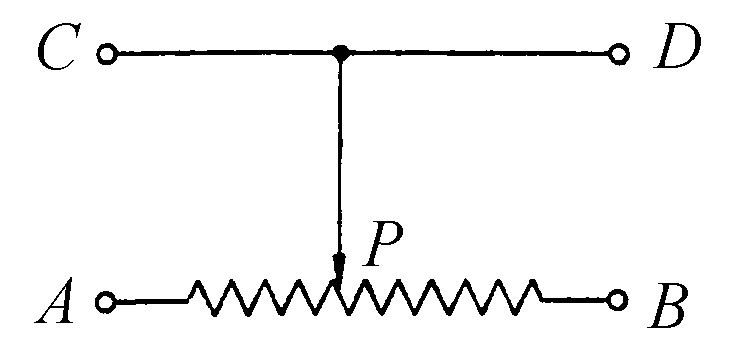           第13题图                第14题图             第15题图   在如图所示的电路中，电源是由三节干电池串联组成的.S闭合后，电压表V的示数为      V，电压表V1的示数为      V，电压表V2的示数为      V.用电流表测得 A处电流为0.5 A， B处电流为0.2A时，则通过灯L1，L2的电流分别是      A，      A.  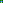 如图是滑动变阻器的结构示意图，若将A，D两接线柱连入电路，当滑片P向右移动时，滑动变阻器连入电路部分的电阻值将      ;若将B，D两接线柱连入电路，当P向右移动时，连入电路部分的电阻值将          .（填“变大”、“变小”或“不变”）如图是滑动变阻器的结构示意图，图中表示滑动变阻器接入电路中的一种情况，由图可知，此时滑动变阻器连入电路的电阻是     （填“AP”或“BP”）段.如果要减小电阻，滑片P应向     端移动.  如图所示的电路，闭合开关时，两盏灯都不亮，但电压表有示数，可能出现的故障是     .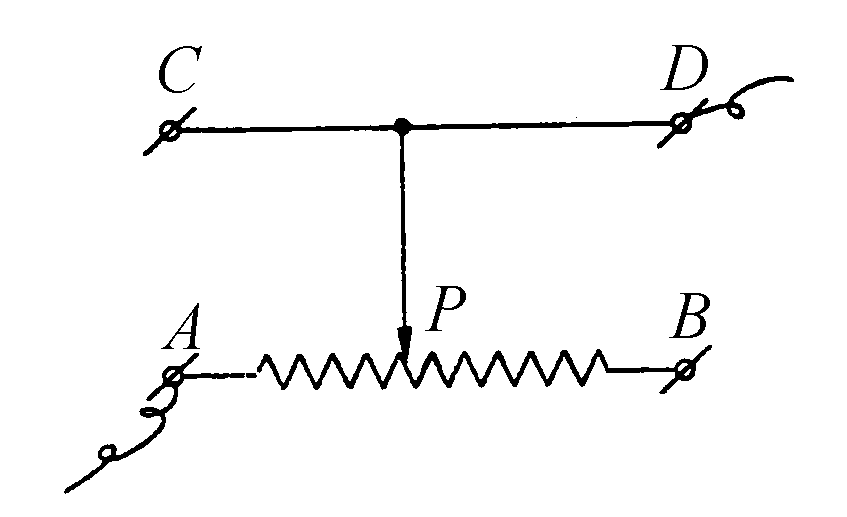 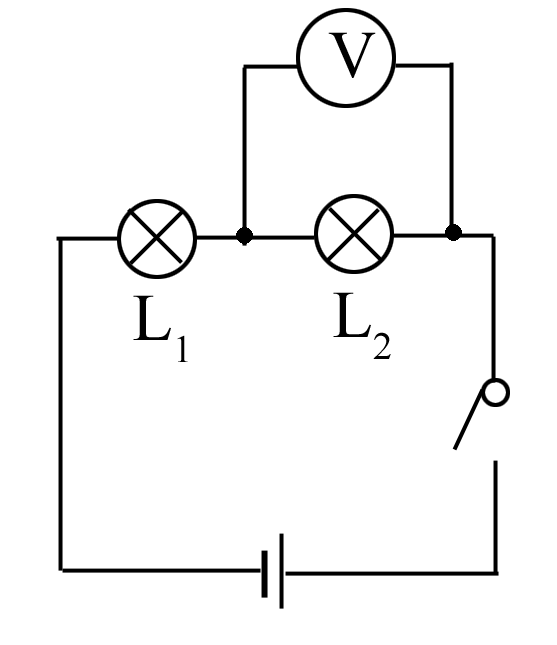 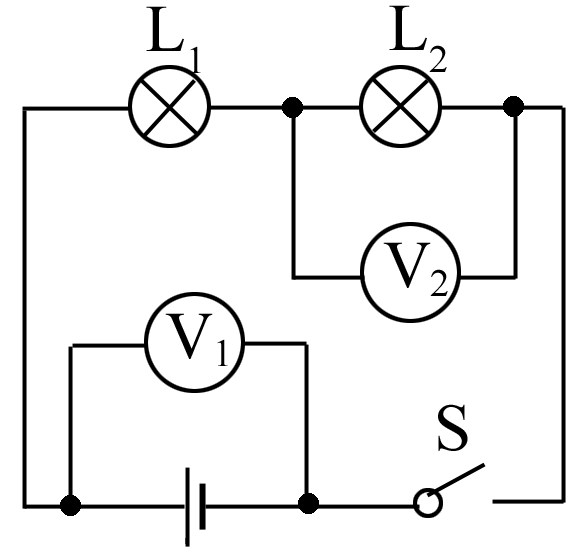           第16题图               第17题图              第18题图   如图所示电路中，V1，V2的示数分别为6 V，2.5 V，则灯L1两端的电压是      V.  灯L1与L2串联，先用电压表测灯L1两端的电压（如图所示），再测L2两端电压时，将电压表接 A的一端改接到C处，这种接法     （填“正确”或“不正确”）.理由是               .如图是某电池外壳上的说明.由说明可知该电池的电压是      V.电池中含有汞（Hg）、镉（Cd）等多种金属，电池外壳锈蚀腐烂后会污染环境，危害公众健康，在说明左边的图案中打“×”的普通垃圾箱，它告诉我们                                                                                      .  注:RECHARGEABLE可再充电池 STANDARD CHARGE标准充电   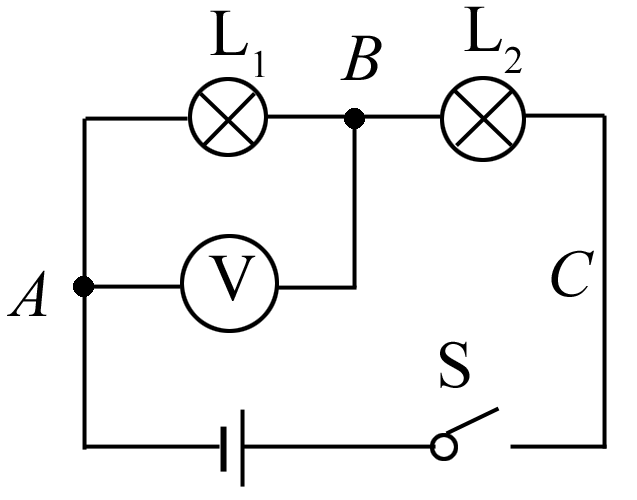 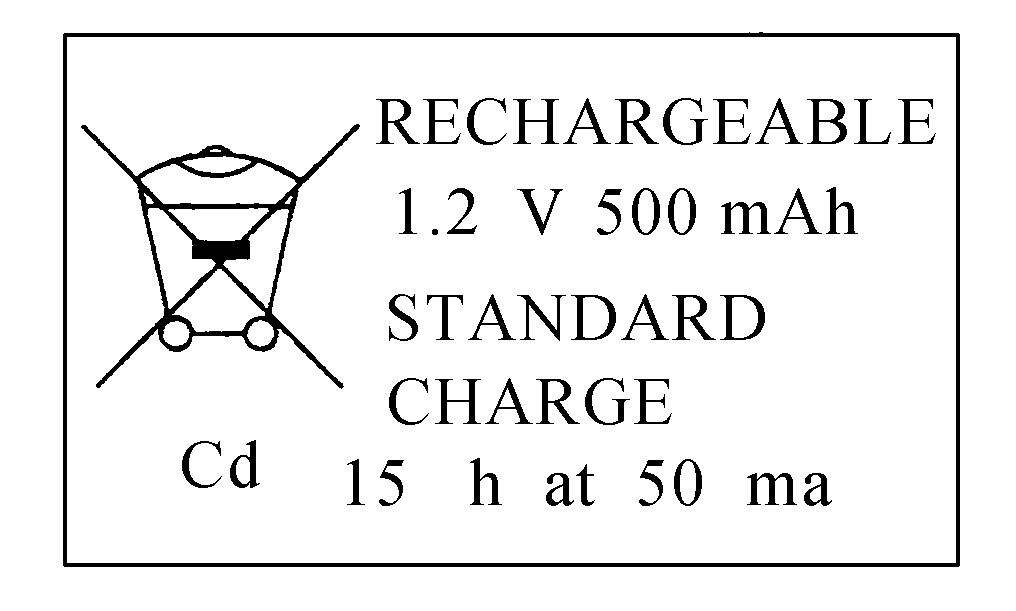 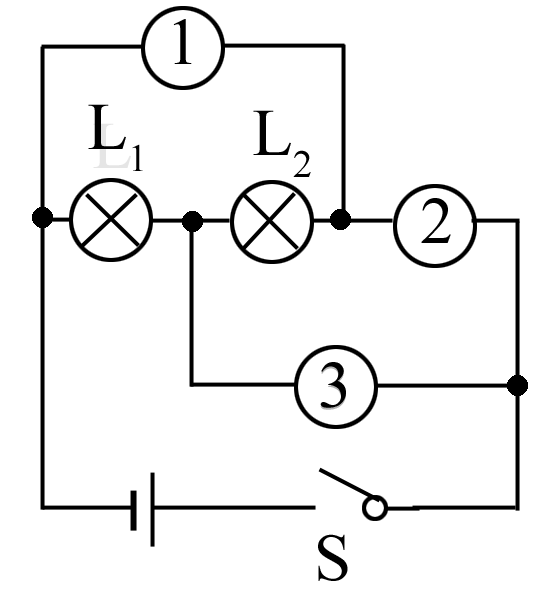       第19题图                   第20题图                  第21题图   在如图所示的电路中，①②③是三个电表（两个电压表、一个电流表）.若闭合开关S，灯L1与灯L2串联，则电路中     是电流表.  在温度一定的条件下，做“研究决定导体电阻大小的因素”的实验，采用了控制变量法.下表给出了实验中所用到的导体情况.选择C，F两根导体进行对比，是为了研究导体电阻大小与         是否有关;选择C和       两根导体进行对比，是为了研究导体电阻与长度的关系;为了研究导体电阻与横截面积的关系，应  选择的两根导体是      .（填写导体的代号）   [来源:Z_xx_k.Com]三、作图题（每题6分，共12分）   23.如图所示是“滑动变阻器改变电路中的电流”的实物图，请在虚线方框内画出与实物图相对应的电路图.        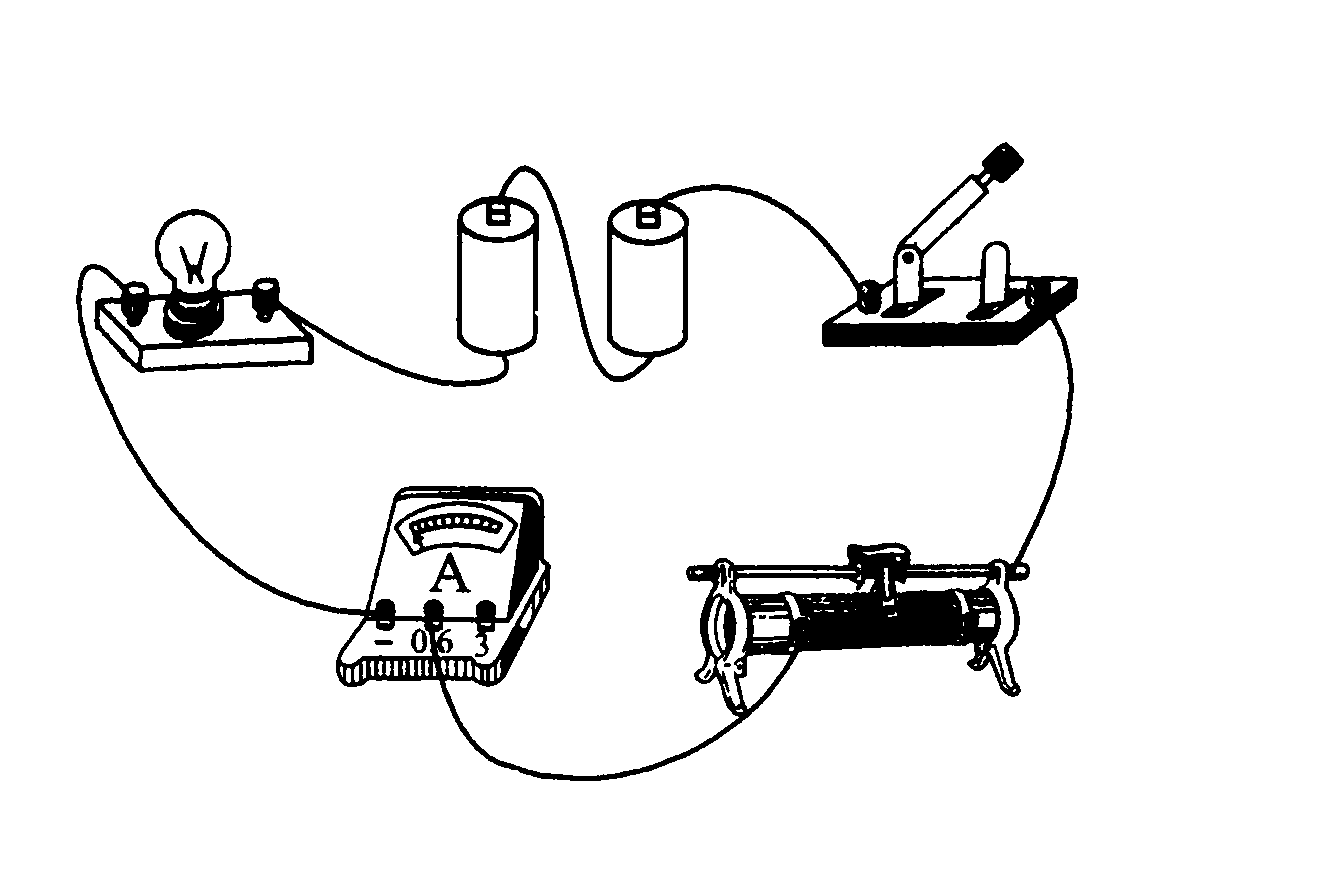 请将图中的实物按要求连接成电路图.要求:两灯泡串联，电压表测L2的电压.   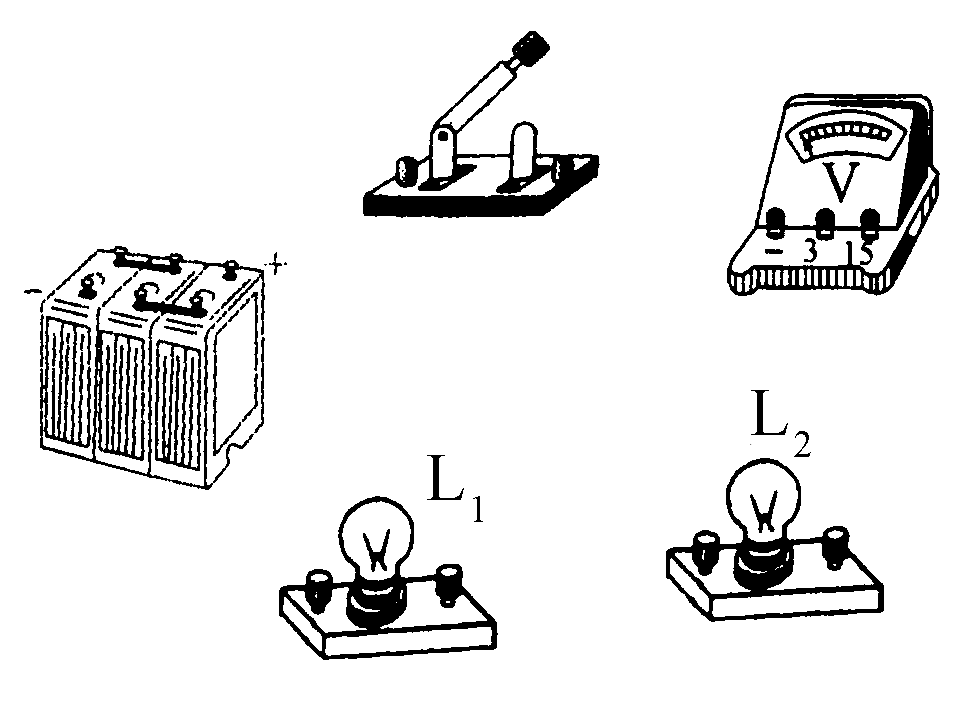 实验探究题（每题10分，共30分）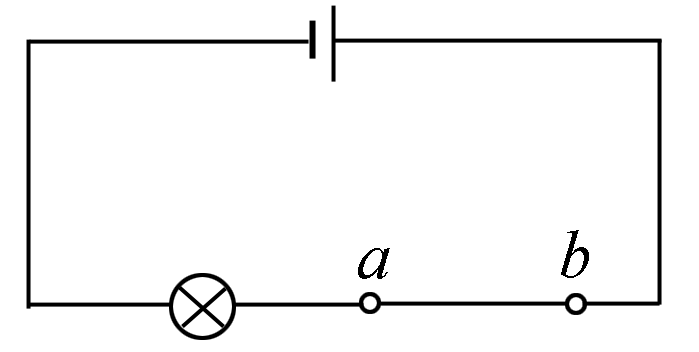 在“探究影响导体电阻大小的因素”实验中，小明设计了如图电路.在连接电路时发现，还缺少一个元件，他应该在电路中再接入的元件是             .  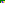 为粗略判断 a、b两点间导体电阻的大小，可观察            .  另有甲、乙两位同学分别对小明的电路作了如下的改进:甲把灯泡更换为电流表;乙在原电路中串联接入电流表，你认为     同学的改进更好一些，理由是                                                                                                                                          .    瑞瑞同学在中考物理实验加试时，对串联电路电压规律进行了探究.【猜想与假设】串联电路两端的总电压等于各用电器两端的电压之和.【设计与进行实验】  按如图所示的电路图连接电路.  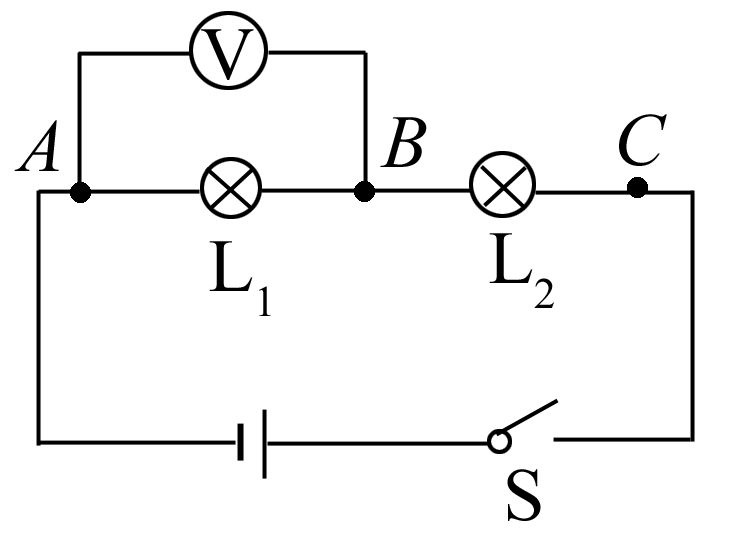 闭合开关，用电压表测出L1两端的电压.  在测L2两端的电压时，瑞瑞同学为了节省实验时间，采用以下方法:电压表所接的B接点不动，只断开  A接点，并改接到C接点上. 测出AC间的电压.  【交流与评估】  在拆接电路时，开关必须             .  瑞瑞同学用上面的方法能否测出L2两端的电压?为什么?                                       .  方法改进后，所测出 AB、BC、AC间的电压记录在下面表格中.分析瑞瑞同学的实验数据可以得出的结  论是:串联电路总电压     各用电器两端的电压之和（选填“等于”或“不等于”）.    这个实验在设计方案上还存在的不足之处是                                                 .  小园用滑动变阻器改变电路中的电流时，正确连接好如图甲所示的实物图，并画出与实物图相对应的电路图（如图乙所示）;在闭合开关前，同伴小苹提醒她所画的电路图有不对应之处，请你指出:①                                                                                          ;[来源:学|科|网]②                                                                                          .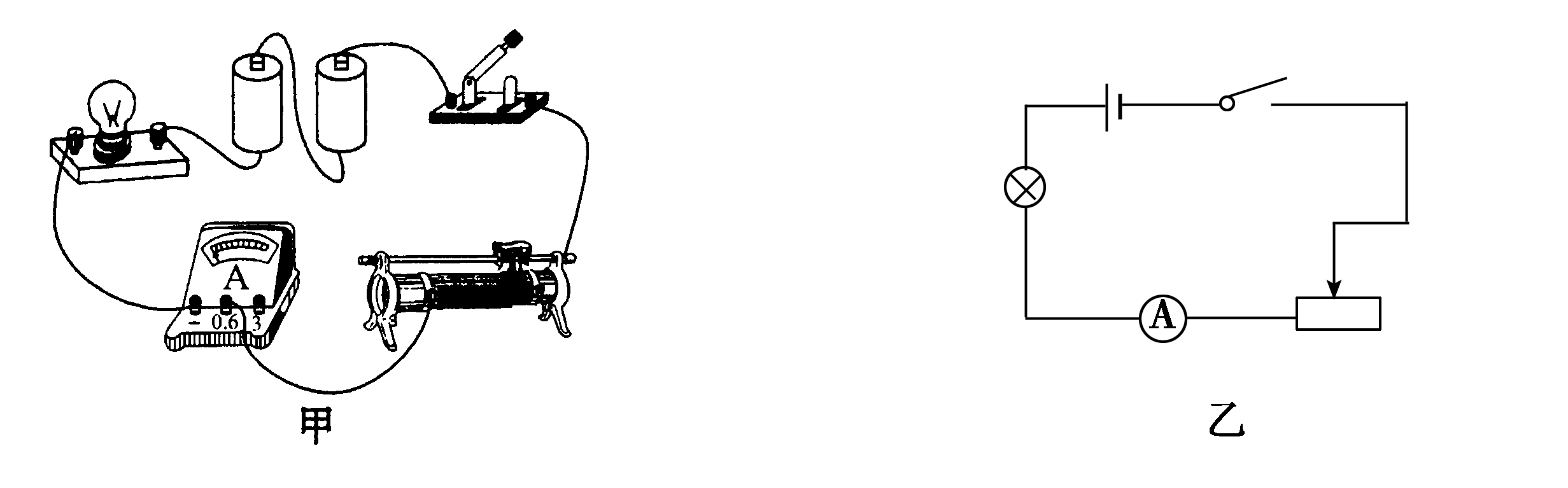      一、选择题   D 电阻的大小与导体两端电压与通过的电流无关.  D 影响电阻的因素是材料、长度、横截面积和温度.   D  C 导线对折后，长度变短，横截面积变大，电阻变小.  5. A S闭合，  V  测L1两端电压.  A 甲表示数为33×0.02A=0.46A，乙表示数为21×0.10V=2.  1V.  7. C  V 要与L1并联，A错;B和C选项正负接线柱接反.  A 灯L1断路，通过L1的电流为0（电流表示数为0），电压表测量等L2两端的电压、示数不变，符合题意，故A正确；灯L1短路，同时发生电源断路，灯L2也不亮，不符合题意，故B错；灯L2断路，电源电压保持不变，两表的示数不变不符合题意，故C错；灯L2断路，同时发生电源断路，灯L1也不亮，不符合题意，故D错.  C 把余下的金属丝均匀拉到原长，金属丝的长度不变，横截面积变小，电阻变大.  B  C 并联电路两端电压等于各支路两端电压.  C 电源无论接不接入电路，两端都有电压.   填空题   （1）①AB和CD的长度相同 ②AB和CD的材料相同 （2）材料和长度相同的导体，细的比粗的电阻大  14. 4.5  4.5  4.5  0.3  0.2  变大 变小 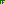  AP  A（或左）  L2断路 18. 3.5  [来源:学|科|网Z|X|X|K]不正确 电压表“+”、“-”接线柱接反（即电流从电压表负接线柱流入）  20. 1.2  废旧电池不能扔在普通垃圾箱里  ②  22. 材料  G  AD   作图题    如图所示                  24.如图所示        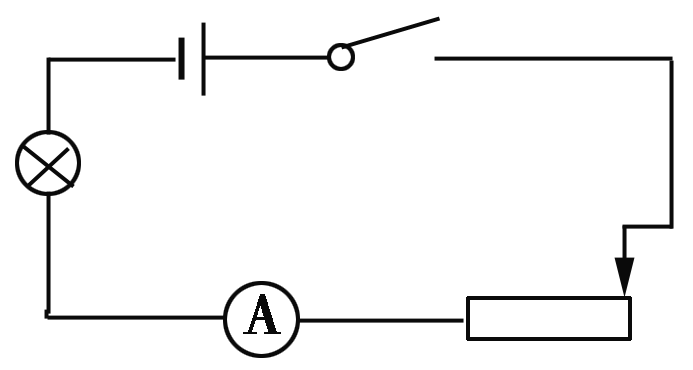 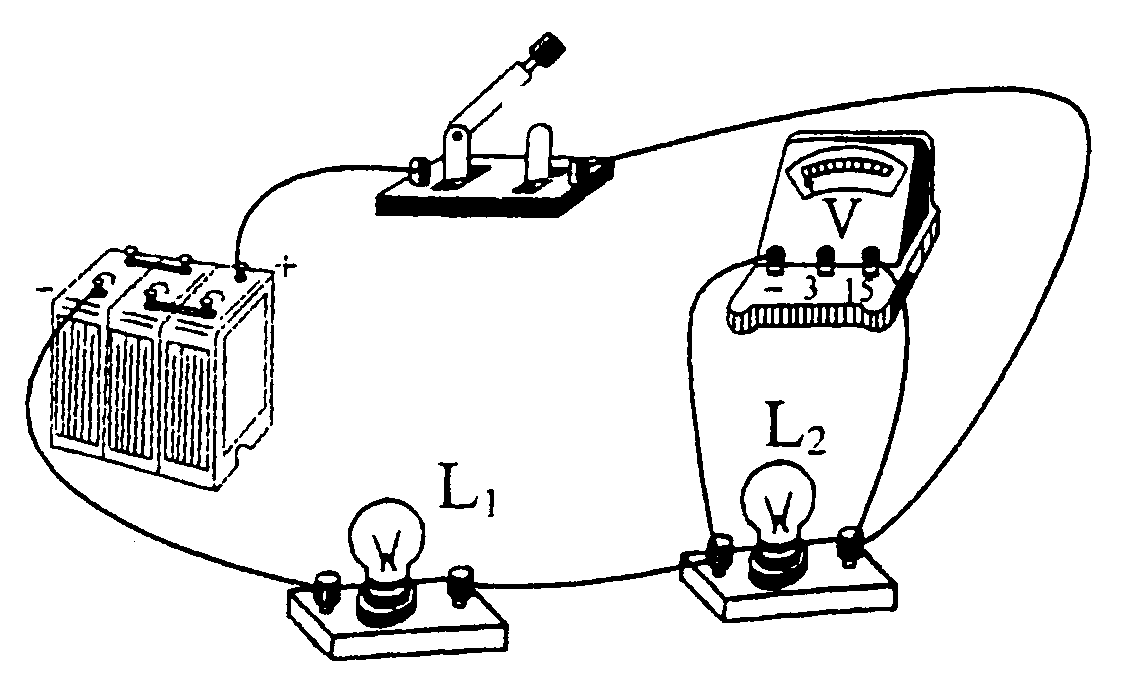 实验探究题   [来源:学科网]（1）开关 （2）灯泡的亮度 （3）乙  灯泡能保护电路  本题考查探究影响电阻大小的因素.（1）一个完整的闭合电路必须要包含电源、开关、用电器、导线，分析题图可知电路图中无开关，故缺少的元件为开关.（2）电阻表示导体对电流阻碍作用的大小，电阻越大，导体对电流的阻碍作用越大，灯泡就越暗，故可通过灯泡的亮度反映a、b两点间导体的电阻大小.（3）如果只更换电流表，在电阻过小时，电路中电流过大，可能将电路中的电流表烧坏，故将小灯泡保  留，可起到保护电路的作用.  （1）断开 （2）不能，因为电压表正负极接反了  不等于 （4）以一次实验得出物理规律  （1）电源的正负极画反  滑动变阻器没画在阻值最大处   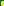 导体代号[来源:学&科&网Z&X&X&K]ABCDEFG长度（m）1.00.51.51.01.21.50.5横截面积（mm2）3.20.81.20.81.21.21.2材料锰铜钨镍铬丝锰铜钨锰铜镍铬丝UAB/VUBC/VUAC/V2.41.43.75